三樓B展間平面圖參考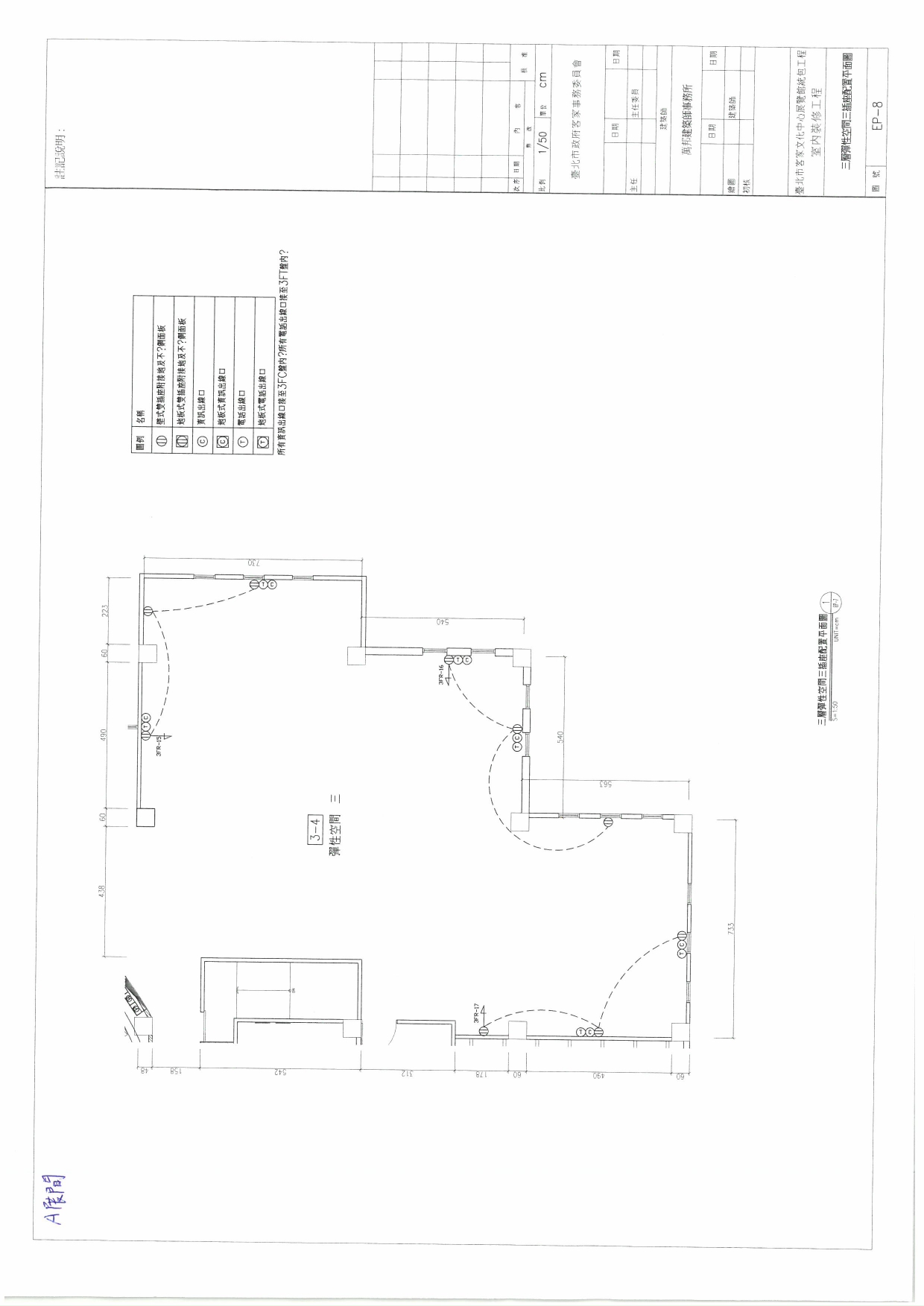 